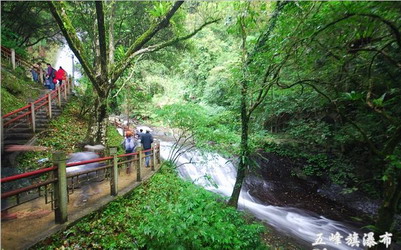 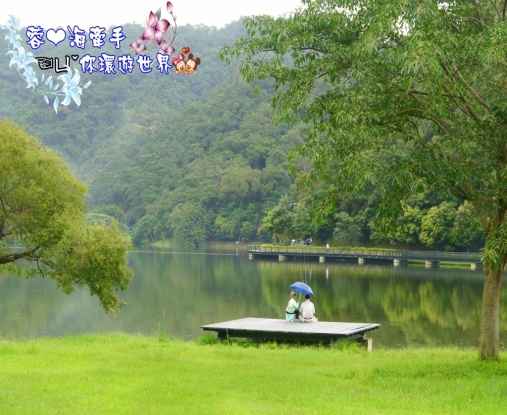 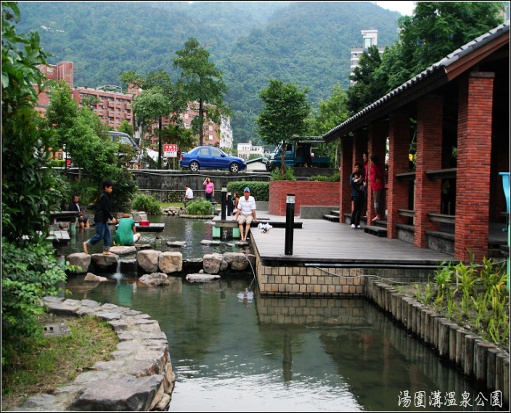 ∼東北季風吹起一陣陣宜人涼意，芒花漫山遍野搖曳生姿！去年桃源谷的大部頭夠硬，大家辛苦了；今年我們換個輕鬆小品，改到礁溪漫步、泡湯趣！好朋友們，放下工作和煩惱，一起出門散心走走吧！時    間：104年12月12日（星期六）集合地點：10：00在礁溪火車站去程建議搭車方式：1.（4613區間）花蓮站7：23－羅東站8：59  接（4137區間）羅東站9：08－礁溪站9：282. 或參考火車班次，先搭車至羅東，再轉乘區間車至礁溪。（總之都會到達）去程、回程交通訂票請依個人需求自理。預定行程：花蓮→10：00礁溪站會合→10：10搭客運→五峰旗風景區→步行上五峰旗瀑布→午餐→下山搭客運→礁溪火車站→礁溪溫泉公園或龍潭湖自由行→各自返家or逛街餐敘→珍重再見六、準備物品：更換衣物、毛巾、雨具、(登山杖)、帽子、防蚊藥品等。七、注意事項：1. 服裝以輕便方便走山路為主，帶小背包、戴帽子，登山杖依個人需要處理。2.準備替換衣服、毛巾，因為走山路會流汗。早晚坐車會冷，要帶外套喔！3.當天午餐會在瀑布或步道的某處使用，應該沒有任何商店和小蜜蜂，所以要自備簡便午餐（飯糰、 麵包、飲用水….）。4.天候部份，登山尋幽本就是煙雨濛濛才有詩意，建議若非狂風暴雨寸步難行，飄點小雨還是可以進行的，記得帶輕便雨衣。5.個人若有需要，請自備簡便藥品以備不時之需。6.即日起到出發前一天（12/11日，星期五），欲參加的夥伴請跟修平或簡哥報名打個招呼，以便掌握人數精實服務，預定的行程，可視大家的意見和需求彈性調整，總之，大家玩得開心最重要啦！中正教師會  歡迎大家！中正教師會104年礁溪走山尋幽泡湯趣∼參考資訊宜蘭縣礁溪鄉的旅遊資源十分豐富，除了五峰旗風景區和瀑布以外，包括礁溪溫泉、林美石磐步道、礁溪龍潭湖、猴硐瀑布、跑馬古道、武暖石板橋、吳沙故居、礁溪協天廟、礁溪公園、金車生態蘭花園、礁溪溫泉等著名景點；此外，礁溪的溫泉名物，像是溫泉麻糬、溫泉空心菜、溫泉蕃茄等等都是味道鮮美的溫泉美食！★搭乘大眾運輸：1、台鐵：搭乘台鐵北迴線至礁溪火車站，往五峰路方向步行約3公里即可到達五峰旗瀑布。2、客運：葛瑪蘭客運在台鐵礁溪站有免費接駁公車到五峰旗風景區-林美石磐步道。班次表請見葛瑪蘭客運網站；起站：葛瑪蘭礁溪站，地址：宜蘭縣礁溪鄉礁溪路5段150號（經礁溪火車站、五峰旗風景區）（整點發車）服務時間：07:30～19:40；收費標準：全票20元、半票10元(1)於礁溪火車站前搭乘台灣好行礁溪線即可到達。(2)於礁溪火車站前搭乘市區客運至「協天廟」下車，沿大忠路接五峰路，步行約3公里即達。單車租借收費標準：地址:宜蘭縣礁溪鄉公園路16號 電話:03-9872-403 (遊客中心內)※ 一小時收費50元；日租費用為150元；租借時間：※平日:09:00 - 17:00；假日:09:00 - 20:30租借證明：※需抵押一張證件另火車站前有機車租借，一日約200元(視機車種類而定)。五峰旗風景區五峰旗風景區是蘭陽八景之一，區內有五座尖峰排列，酷似五面三角旗豎於此，故得名為『五峰旗』，風景區內除了五峰旗瀑布、五峰幽谷以外，還有天主教五峰旗聖母朝聖地也是宜蘭縣著名的風景區；五峰旗風景區內規劃有廣大的停車場、噴水池、小公園、涼亭、石桌椅、石階步道、露營場地等設施，在入口處更規劃有兒童戲水區，清澈涼洌的水質，是全家人的休閒勝地。瀑布分三層，全長約有100公尺，第一層瀑布長約20公尺隱身在小山谷樹叢後，順流而下亦有數處潭水可供遊客嬉戲；第二層瀑布長約30公尺，也是大家所熟知的瀑布，泉水由山腰直瀉而下，在崖角設有觀瀑亭可眺望層巒疊翠，搭配著鳥聲蟲鳴交織而成的大自然樂章，也是最佳的觀瀑地點；第三層瀑布長約50公尺，泉水自山中如萬馬奔騰般傾洩而下，水花四濺激起更多比SPA水療室更多的水氣可戲水或悠游於潭中，享受酷暑裡的清涼。據說瀑布旁陰離子數約為2萬之比率，有增進健康的效益；五峰旗風景區旁還有另一個清幽的地方，即五峰旗瀑布的源頭，延著入口處的土地廟旁的小路往上步行約一小時的路程，有幾處小水塘，水質甘甜無比 ，許多登山朋友經常取水下山泡茶，因此有「五峰幽谷」的美稱。龍潭湖風景區龍潭舊名大埤，俗稱｢大陂湖」，為昔日「蘭陽十二勝」之一，亦是蘭陽面積最大的湖泊；龍潭湖三面環山，山腰有廟宇數座，暮鼓晨鐘，湖區則保留了原始與自然的風貌，景致宜人。位於礁溪鄉龍潭村，距離宜蘭市區約６公里，交通便利。此湖三面環山，面積約17公頃，湖面遼闊，環潭一周約3公里。龍潭寺位於山腰上，是一處清靜的佛教寶地，可遠眺整個湖面景觀；軒轅教黃帝神宮位於環湖路旁的一條岔路上，奉黃帝為教祖；漳福廟則位於湖南端的不遠處，主要奉祀開漳聖王，香火鼎盛，為鄉民的信仰中心。龍潭湖管理站聯絡電話：(03)9280141礁溪溫泉公園礁溪溫泉公園，規模約5.02公頃。公園內規劃有「森林風呂」，能夠讓您體驗幸福泡湯；也可以在綠意盎然的露天池泡腳，感受溫暖時刻。森林風呂是大眾裸湯，男女分開，每天開放時間5:00AM至隔日3:00AM，三歲以下幼兒不得泡湯。備有免費接駁專車，在礁溪火車站、首都客運礁溪站、噶瑪蘭客運礁溪站只要一通電話，就可以有悠遊專車載您到風呂享受悠閒泡湯。(接駁時間：平日--07:00~17:00；假日：--07:00~20:30)礁溪溫泉屬弱鹼性的碳酸氫鈉泉，水溫約在攝氏50度，色清無味，浸泡後，皮膚光滑柔嫩，一點也不黏膩，對腸胃、皮膚都有良好的調養作用，有｢美人湯」美譽，堪稱台灣溫泉之極品！目前園區內營運項目如下：一、森林風呂（溫泉湯屋），專線電話：03-9876-416。二、美食饗宴。三、下坡車（接駁、租賃服務及套裝行程，屬低碳旅遊一環）。四、流行藝文展演（於礁溪劇場不定期舉辦）。五、場地租借。六、遊客諮詢服務（礁溪遊客中心），電話：03-9872-403、0800-588-822。七、官網：http://www.ezxsports.com● 周六、日行駛班次表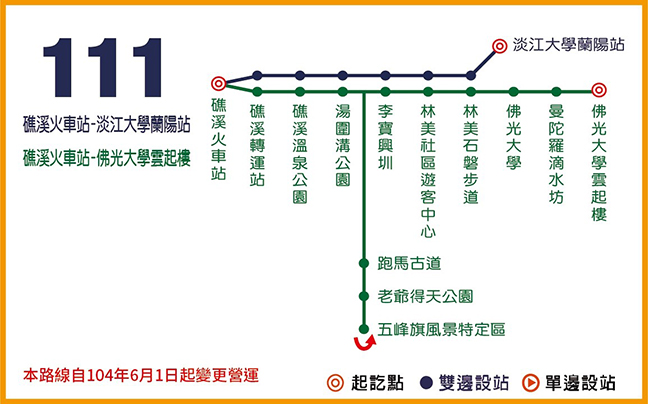 花蓮→礁溪花蓮→羅東羅東→礁溪礁溪→花蓮往林美石磐步道(去程)往林美石磐步道(去程)往林美石磐步道(去程)往林美石磐步道(去程)往林美石磐步道(去程)往林美石磐步道(去程)往林美石磐步道(去程)往林美石磐步道(去程)往林美石磐步道(去程)往林美石磐步道(去程)往林美石磐步道(去程)往林美石磐步道(去程)往林美石磐步道(去程)往林美石磐步道(去程)往林美石磐步道(去程)班次礁溪火車站礁溪轉運站礁溪溫泉公園湯圍溝公園跑馬古道老爺得天公園五峰旗風景區李寶興圳林美遊客中心林美石磐步道佛光大學曼陀羅滴水坊佛光雲起樓淡江蘭陽站107:3007:3207:3407:36---07:4007:4107:49---07:51208:0008:0208:0408:06---08:1008:1108:19---08:21308:3008:3208:3408:3608:3808:3908:4008:4408:4508:5308:5508:5709:00-409:0009:0209:0409:0609:0809:0909:1009:1409:1509:2309:2509:2709:30-509:4009:4209:4409:4609:4809:4909:5009:5409:5510:0310:0510:0710:10-610:1010:1210:1410:1610:1810:1910:2010:2410:2510:3310:3510:3710:40-710:5010:5210:5410:5610:5810:5911:0011:0411:0511:1311:1511:1711:20-往礁溪火車站(回程)往礁溪火車站(回程)往礁溪火車站(回程)往礁溪火車站(回程)往礁溪火車站(回程)往礁溪火車站(回程)往礁溪火車站(回程)往礁溪火車站(回程)往礁溪火車站(回程)往礁溪火車站(回程)往礁溪火車站(回程)往礁溪火車站(回程)往礁溪火車站(回程)往礁溪火車站(回程)往礁溪火車站(回程)班次淡江蘭陽站佛光雲起樓曼陀羅滴水坊佛光大學林美石磐步道林美遊客中心李寶興圳五峰旗風景區老爺得天公園跑馬古道湯圍溝公園礁溪溫泉公園礁溪轉運站礁溪火車站10-13:1513:1813:2013:2213:3013:3113:3513:3613:3713:3913:4113:4313:4511-13:4513:4813:5013:5214:0014:01---14:0314:0514:0714:0912-14:2514:2814:3014:3214:4014:4114:4514:4614:4714:4914:5114:5314:5513-14:5014:5314:5514:5715:0515:0615:1015:1115:1215:1415:1615:1815:201415:30---15:3215:4015:41---15:4315:4515:4715:4915-16:0016:0316:0516:0716:1516:1616:2016:2116:2216:2416:2616:2816:30車種車次花蓮開車時間礁溪到達時間行駛時間票價莒光56106:0707:5301小時46分$ 186車種車次花蓮開車時間羅東到達時間行駛時間票價區間車461307:2308:5901小時36分$ 130普悠瑪20707:3308:2300小時50分$ 203車種車次羅東開車時間礁溪到達時間行駛時間票價區間車413108:0308:2300小時20分$ 25區間快155108:5009:0700小時17分$ 25區間車413709:0809:2800小時20分$ 25車種車次礁溪開車時間花蓮到達時間行駛時間票價復興68816:2218:2602小時04分$ 155自強17217:3318:5801小時25分$ 242莒光56218:4720:2701小時40分$ 186自強44020:0521:4801小時43分$ 242區間快155220:5222:3201小時40分$ 155莒光55422:4900:4501小時56分$ 186普悠瑪25623:2500:3501小時10分$ 242